Lexicon IT-konsult Goes Cloud! 2013-02-06: Lexicon har anställt Johan Glantzberg för att satsa på molnrådgivning och hjälpa företag och organisationer att komma igång med Molnet.Molnet berör de flesta företag och organisationer och innebär ofta stora fördelar, framför allt i form av kostnadsbesparingar, flexibilitet, skalbarhet och att frigöra tid för kärnverksamheten. Att köpa standardiserad IT som tjänst jämfört med att på traditionellt vis själv ansvara för och bekosta hårdvara och licensinköp, drift och uppgraderingar sänker kostnaderna avsevärt för de flesta (en IDC-rapport utförd på uppdrag av EU visar att 70 % upplever kostnadsminskningar med upp till 50 %).Lexicon IT-konsult erbjuder nu tjänster som hjälper företag och organisationer att navigera mellan de olika möjligheterna traditionell IT, outsourcing och olika typer av moln erbjuder. - Det viktiga för våra kunder nu är att välja rätt bland alla möjligheter, och molnet är ett av dem, säger Johan Glantzberg, Seniorkonsult på moln. Faktum är att Sverige bara börjat resan mot molnet, fortsätter Johan. En EU rapport visar att 64% av alla företag inom EU använder molnet, men olika undersökningar visar att i Sverige är siffran bara 25-35%. I och med Datainspektionens godkännande i höstas av en molntjänst för hantering av personuppgifter enligt PUL och Kammarkollegiets nyligen avslutade ramavtalsupphandling för kontorstjänster från molnet ser vi att behovet av rådgivning ökar, avslutar Johan Glantzberg.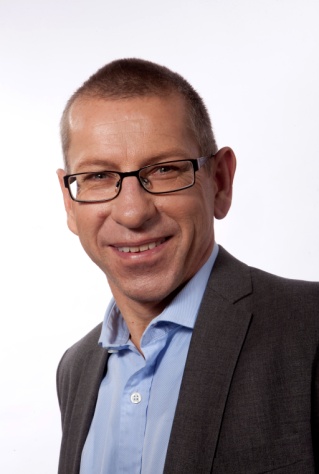 - Johan tillför oss bred kompetens av molnet ur verksamhetsperspektiv som han kombinerar med lång erfarenhet av verksamhetsutveckling och tjänsteskapande från flera branscher, säger Krister Högne, VD Lexicon IT-konsult Stockholm. Genom att kombinera de kunskaper Johan tar med sig med vår stora bredd av djup teknisk kompetens och projektledning kan vi stödja våra kunder hela vägen på ett objektivt sätt. Vi kan diskutera strategier, IT-partners, tjänster, juridik, teknik, ge råd om möjliga vägar framåt och hjälpa kunder att välja samt implementera molntjänster.
- Molnmarknaden växer med runt 35% årligen, och för ett IT-specialistföretag som Lexicon är det en självklarhet att hjälpa och följa kunderna också på denna resa, avslutar Krister Högne.Lexicon IT-konsult startade 2007 och har idag kontor i Stockholm, Malmö, Göteborg, Västerås, Eskilstuna och Uppsala. Vi tillhör Lexicon-gruppen som startade för 33 år sedan och finns idag på drygt 30 orter runt om i Sverige. Idag är vi drygt 200 konsulter och målet är att 2015 vara 500. Lexicon IT-konsult erbjuder IT-konsulttjänster till stora och medelstora företag i norden till rätt pris, rätt kvalitet och i rätt tid inom kompetensområdena Infrastruktur, Systemutveckling, Test, Projektledning, Teknikinformation och IT-Support. Ytterligare information lämnas av:Krister Högne, VD Lexicon IT-konsult Stockholm
Krister.hogne@lexiconitkonsult.se 073-020 84 32Johan Glantzberg, Seniorkonsult, Molnjohan.glantzberg@lexiconitkonsult.se 073-020 38 50